Entraînement à la lecture de syllabesJe sais lire…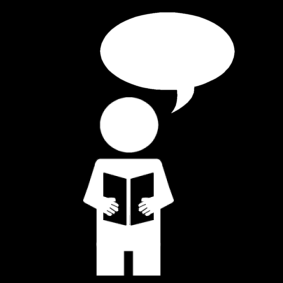 les syllabes simples.Je sais lire…les syllabes simples.Je sais lire…les syllabes simples.Je sais lire…les syllabes simples.Je sais lire…les syllabes simples.Je sais lire…les syllabes simples.Maîtrise de la langueDéchiffrage/encodageCP/CE1Aqui chante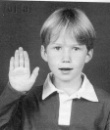 comme dans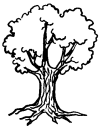 balatapamaAqui chantecomme danssanaga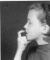 fazaAqui chantecomme dansca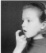 vanaralaAqui chantecomme dansxasadabahaAqui chantecomme danspakatajaraiqui chante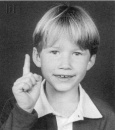 comme dans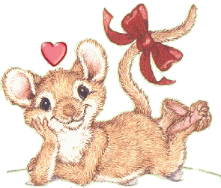 lipikiriniiqui chantecomme danssivihizigi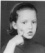 iqui chantecomme dansfijixibitiiqui chantecomme dansbimilimidiiqui chantecomme dansfidinijici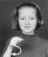 MES RECORDS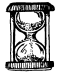 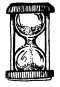 Chronométrer le temps de lecture total des deux tableaux et noter un record chaque soir. MES RECORDSChronométrer le temps de lecture total des deux tableaux et noter un record chaque soir. MES RECORDSChronométrer le temps de lecture total des deux tableaux et noter un record chaque soir. MES RECORDSChronométrer le temps de lecture total des deux tableaux et noter un record chaque soir. MES RECORDSChronométrer le temps de lecture total des deux tableaux et noter un record chaque soir. 1----------2----------3----------4----------5----------lqui chante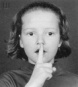 comme dans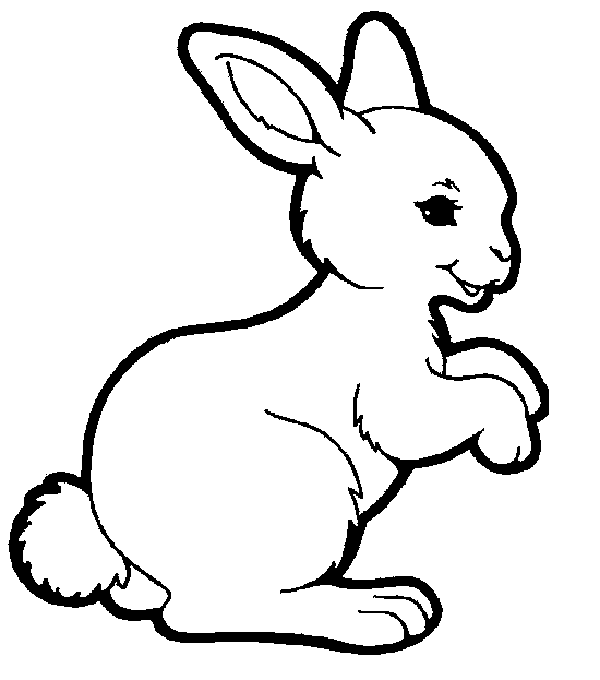 Rqui chante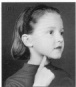 comme dans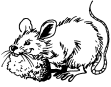 lalelilulolqui chantecomme dansRqui chantecomme dansrirarurorelqui chantecomme dansRqui chantecomme dansrelorularolqui chantecomme dansRqui chantecomme danslalureleralqui chantecomme dansRqui chantecomme danslurarililéuqui chante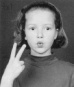 comme dans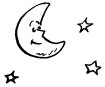 mqui chante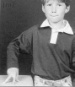 comme dans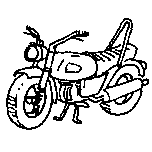 vumumarukuuqui chantecomme dansmqui chantecomme dansmimobumeduuqui chantecomme dansmqui chantecomme dansjusumefutuuqui chantecomme dansmqui chantecomme dansmizumomanuuqui chantecomme dansmqui chantecomme danspusuluxumuMES RECORDSChronométrer le temps de lecture total des deux tableaux et noter un record chaque soir. MES RECORDSChronométrer le temps de lecture total des deux tableaux et noter un record chaque soir. MES RECORDSChronométrer le temps de lecture total des deux tableaux et noter un record chaque soir. MES RECORDSChronométrer le temps de lecture total des deux tableaux et noter un record chaque soir. MES RECORDSChronométrer le temps de lecture total des deux tableaux et noter un record chaque soir. 1----------2----------3----------4----------5----------oqui chante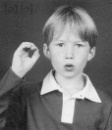 comme dans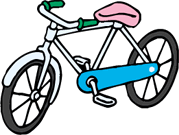 lobokogomooqui chantecomme dansnoropomolooqui chantecomme danshoromofofooqui chantecomme dansdorodocosooqui chantecomme dansbomojovotopqui chante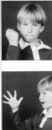 comme dans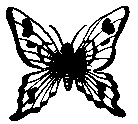 papupépipopqui chantecomme danspopipupapépqui chantecomme danspépapupopipqui chantecomme danspapupépopepqui chantecomme danspipapupépeequi chante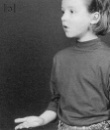 comme dans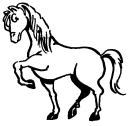 lesete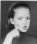 femeequi chantecomme dansmebegevejeequi chantecomme danszenece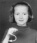 jexeequi chantecomme danspebepedekeequi chantecomme dansnelederefeMES RECORDSChronométrer le temps de lecture total des trois tableaux et noter un record chaque soir. MES RECORDSChronométrer le temps de lecture total des trois tableaux et noter un record chaque soir. MES RECORDSChronométrer le temps de lecture total des trois tableaux et noter un record chaque soir. MES RECORDSChronométrer le temps de lecture total des trois tableaux et noter un record chaque soir. MES RECORDSChronométrer le temps de lecture total des trois tableaux et noter un record chaque soir. 1----------2----------3----------4----------5----------tqui chante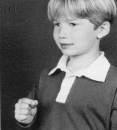 comme dans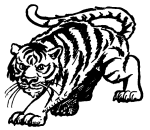 totatetutitqui chantecomme danstitutetitatqui chantecomme danstutatitotutqui chantecomme danstetotutatotqui chantecomme danstetatitetofqui chante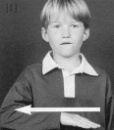 comme dans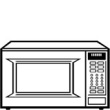 fofafefufifqui chantecomme dansfufofifafefqui chantecomme dansfofefafufifqui chantecomme dansfufafefifofqui chantecomme dansfefofufifasqui chante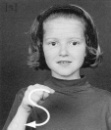 comme dans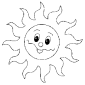 SISUSASESOsqui chantecomme dansSESOSUSISAsqui chantecomme dansSISASESOSUsqui chantecomme dansSOSUSISASEsqui chantecomme dansSASESOSUSIMES RECORDSChronométrer le temps de lecture total des trois tableaux et noter un record chaque soir. MES RECORDSChronométrer le temps de lecture total des trois tableaux et noter un record chaque soir. MES RECORDSChronométrer le temps de lecture total des trois tableaux et noter un record chaque soir. MES RECORDSChronométrer le temps de lecture total des trois tableaux et noter un record chaque soir. MES RECORDSChronométrer le temps de lecture total des trois tableaux et noter un record chaque soir. 1----------2----------3----------4----------5----------vqui chante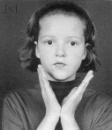 comme dans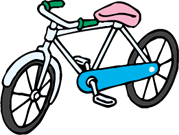 VUVIVOVEVAvqui chantecomme dansVIVAVEVOVUvqui chantecomme dansVIVUVAVEVOvqui chantecomme dansVEVOVIVAVUvqui chantecomme dansVAVEVIVUVObqui chante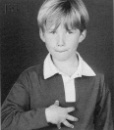 comme dans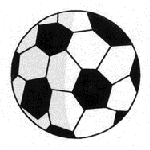 babobibebubqui chantecomme dansbibebabubobqui chantecomme dansbubobibebabqui chantecomme dansbabubebobibqui chantecomme dansbebabibobuéqui chante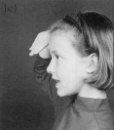 comme dans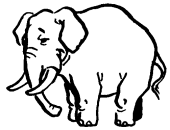 léfétérésééqui chantecomme dansméréséléfééqui chantecomme danssépémévérééqui chantecomme dansmévétépébééqui chantecomme dansfépébélétéMES RECORDSChronométrer le temps de lecture total des trois tableaux et noter un record chaque soir. MES RECORDSChronométrer le temps de lecture total des trois tableaux et noter un record chaque soir. MES RECORDSChronométrer le temps de lecture total des trois tableaux et noter un record chaque soir. MES RECORDSChronométrer le temps de lecture total des trois tableaux et noter un record chaque soir. MES RECORDSChronométrer le temps de lecture total des trois tableaux et noter un record chaque soir. 1----------2----------3----------4----------5----------nqui chante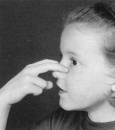 comme dans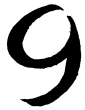 NANINONÉNAnqui chantecomme dansNINENANONUnqui chantecomme dansNANUNÉNENUnqui chantecomme dansNENANUNINÉnqui chantecomme dansNUNÉNINENOdqui chante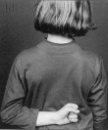 comme dans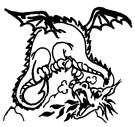 dudédidodadqui chantecomme dansdidudadedodqui chantecomme dansdedidédadudqui chantecomme dansdodédedadodqui chantecomme dansdadedédiduouqui chante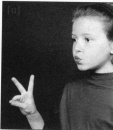 comme dans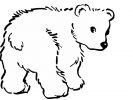 louroumoupoutououqui chantecomme dansfousouvoubounououqui chantecomme dansdouvouloufoumououqui chantecomme danssoutoudoulourououqui chantecomme dansrounouboupoumouMES RECORDSChronométrer le temps de lecture total des trois tableaux et noter un record chaque soir. MES RECORDSChronométrer le temps de lecture total des trois tableaux et noter un record chaque soir. MES RECORDSChronométrer le temps de lecture total des trois tableaux et noter un record chaque soir. MES RECORDSChronométrer le temps de lecture total des trois tableaux et noter un record chaque soir. MES RECORDSChronométrer le temps de lecture total des trois tableaux et noter un record chaque soir. 1----------2----------3----------4----------5----------